Objectif :Créer un itinéraire avec Googe Apps Connexion à site de Google AppsA partir d’un navigateur, saisir l’url ci-dessous :https://accounts.google.com/ Choix de l’applicationChoisir l’application Maps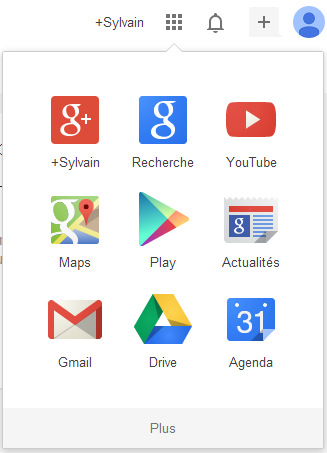  Choix d’une villeSe positionner sur la ville d’Ostuni en Italie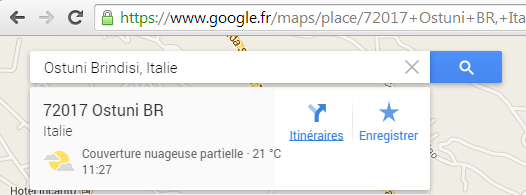  Choix du mode de transport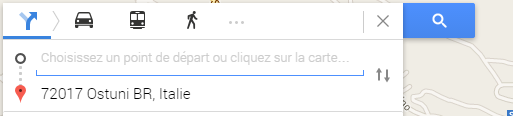  Création du premier itinéraireCréer l’itinéraire piéton suivant (utiliser la fiche n°1) :Départ de la mairie (Comune di Ostuni),aller à la cathédrale,aller au parc Rimembranze,aller à l’église Cappuccini,Retour à la mairie.Création du point de départ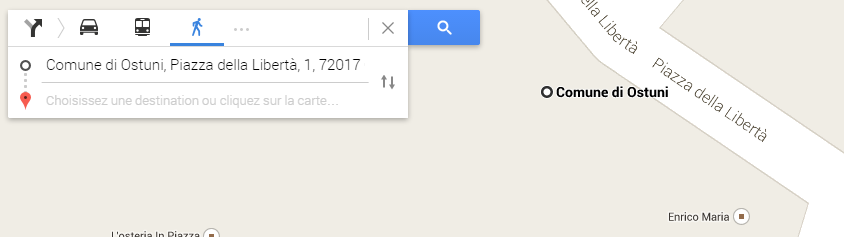 Ajout des destinations (sur la carte se placer sur le lieu puis faire un clic droit de la souris)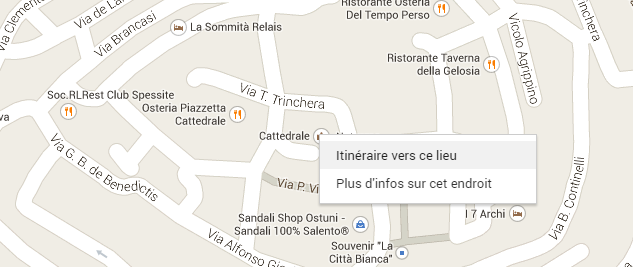 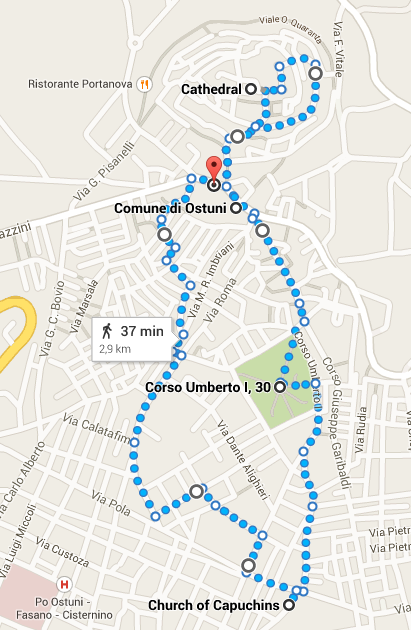  Récupération de l’url de l’itinérairePasser en mode « Itinéraire complet »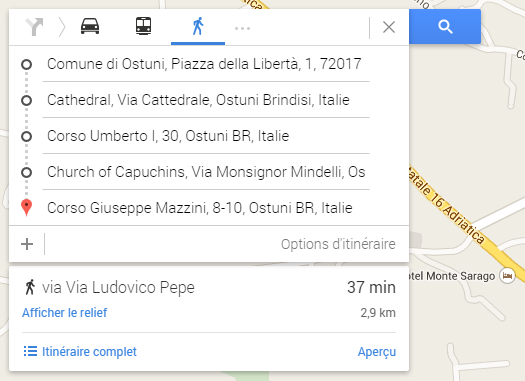 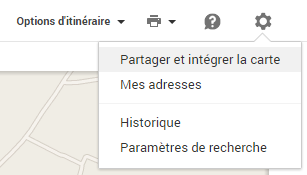 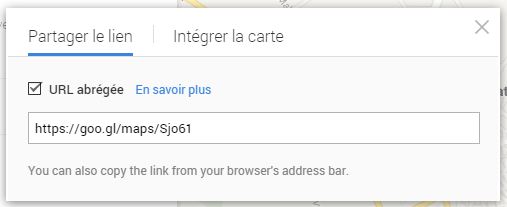 Copier le l’url abrégée dans un document texte. Création du QR code de l’itinéraireAller sur le site : http://goqr.me/fr/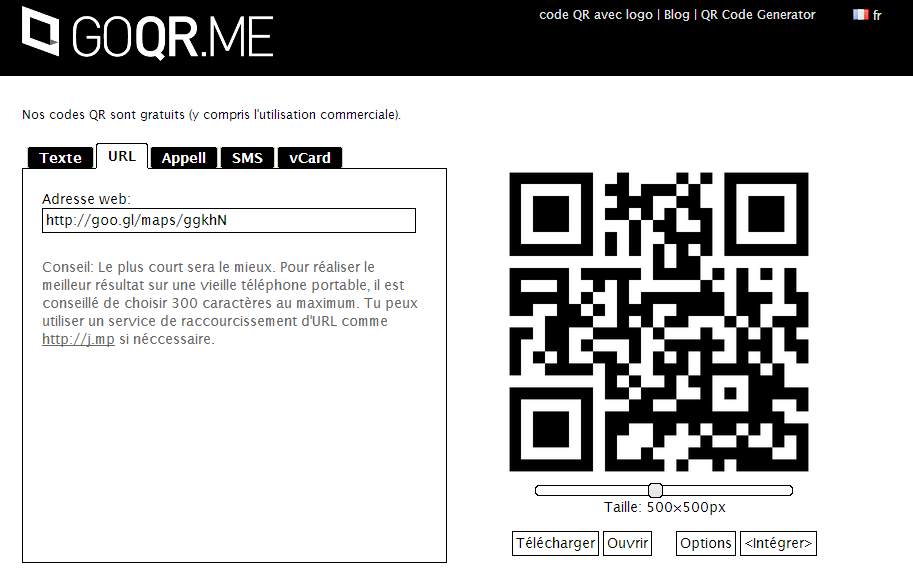 Le qrcode sera enregistré dans le répertoire GIT/siteWeb/images. Création du deuxième itinéraireCréer un itinéraire pour les grottes de Castellana (avec au moins 3 destinations)Générer son url abrégéeGénérer son qrcode Création du troisième itinéraireCréer un itinéraire pour les trulli d’Alberobello (avec au moins 3 destinations)Générer son url abrégéeGénérer son qrcode Insertion du code html pour l’affichage sur le site webLe but est d’afficher les 3 qrcode dans la page visites.php. http://site.feyder.net/visites.php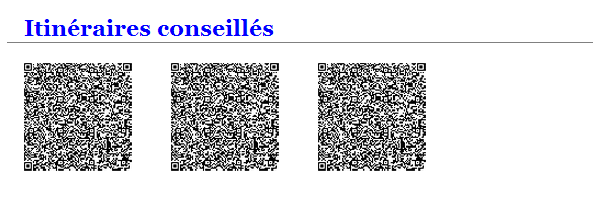  Insertion du code cssS’aider du code css appliqués pour les pages gallerie.php ainsi que visites.phpTPN°1Création d’itinéraires + qrcodeGoogle Apps